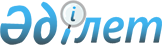 Мәслихаттың 2021 жылғы 5 қаңтардағы № 427 "Амангелді ауданы ауылының, ауылдық округтерінің 2021 – 2023 жылдарға арналған бюджеттері туралы" шешіміне өзгерістер енгізу туралыҚостанай облысы Амангелді ауданы мәслихатының 2021 жылғы 10 наурыздағы № 26 шешімі. Қостанай облысының Әділет департаментінде 2021 жылғы 12 наурызда № 9810 болып тіркелді
      2008 жылғы 4 желтоқсандағы Қазақстан Республикасы Бюджет кодексінің 109-1-бабына және "Қазақстан Республикасындағы жергілікті мемлекеттік басқару және өзін - өзі басқару туралы" 2001 жылғы 23 қаңтардағы Қазақстан Республикасы Заңының 6 - бабына сәйкес Амангелді аудандық мәслихаты ШЕШІМ ҚАБЫЛДАДЫ:
      1. Амангелді аудандық мәслихатының "Амангелді ауданы ауылының, ауылдық округтерінің 2021 – 2023 жылдарға арналған бюджеттері туралы" 2021 жылғы 5 қаңтардағы № 427 шешіміне (2021 жылғы 11 қаңтарда Қазақстан Республикасы нормативтік құқықтық актілерінің эталондық бақылау банкінде жарияланған, Нормативтік құқықтық актілерді мемлекеттік тіркеу тізілімінде № 9694 болып тіркелген) мынадай өзгерістер енгізілсін:
      1 - тармақ жаңа редакцияда жазылсын:
      "1. Амангелді ауылдық округінің 2021-2023 жылдарға арналған бюджеті тиісінше 1, 2 және 3-қосымшаларға сәйкес, оның ішінде 2021 жылға мынадай көлемдерде бекітілсін:
      1) кірістер – 37 245,0 мың теңге, оның iшiнде:
      салықтық түсімдер бойынша – 13 461,0 мың теңге;
      салықтық емес түсімдер бойынша – 423,0 мың теңге;
      негізгі капиталды сатудан түсетін түсімдер бойынша – 0,0 мың теңге;
      трансферттер түсімі бойынша – 23 361,0 мың теңге;
      2) шығындар – 46 055,5 мың теңге;
      3) таза бюджеттiк кредиттеу – 0,0 мың теңге, оның iшiнде:
      бюджеттiк кредиттер – 0,0 мың теңге;
      бюджеттiк кредиттердi өтеу – 0,0 мың теңге;
      4) қаржы активтерімен операциялар бойынша сальдо – 0,0 мың теңге, оның ішінде:
      қаржы активтерін сатып алу - 0,0 мың теңге;
      5) бюджет тапшылығы (профициті) – - 8 810,5 мың теңге;
      6) бюджет тапшылығын қаржыландыру (профицитін пайдалану) – 8 810,5 мың теңге.";
      3 - тармақ жаңа редакцияда жазылсын:
      "3. Амантоғай ауылдық округінің 2021-2023 жылдарға арналған бюджеті тиісінше 4, 5 және 6- қосымшаларға сәйкес, оның ішінде 2021 жылға мынадай көлемдерде бекітілсін:
      1) кірістер – 26 668,0 мың теңге, оның iшiнде:
      салықтық түсімдер бойынша – 4 112,0 мың теңге;
      салықтық емес түсімдер бойынша – 0,0 мың теңге;
      негізгі капиталды сатудан түсетін түсімдер бойынша – 0,0 мың теңге;
      трансферттер түсімі бойынша – 22 556,0 мың теңге;
      2) шығындар – 27 649,0 мың теңге;
      3) таза бюджеттiк кредиттеу – 0,0 мың теңге, оның iшiнде:
      бюджеттiк кредиттер – 0,0 мың теңге;
      бюджеттiк кредиттердi өтеу – 0,0 мың теңге;
      4) қаржы активтерімен операциялар бойынша сальдо – 0,0 мың теңге, оның ішінде:
      қаржы активтерін сатып алу - 0,0 мың теңге;
      5) бюджет тапшылығы (профициті) – - 981,0 мың теңге;
      6) бюджет тапшылығын қаржыландыру (профицитін пайдалану) – 981,0 мың теңге.";
      5 - тармақ жаңа редакцияда жазылсын:
      "5. Ақсай ауылының 2021-2023 жылдарға арналған бюджеті тиісінше 7, 8 және 9- қосымшаларға сәйкес, оның ішінде 2021 жылға мынадай көлемдерде бекітілсін:
      1) кірістер – 10 784,0 мың теңге, оның iшiнде:
      салықтық түсімдер бойынша –500,0 мың теңге;
      салықтық емес түсімдер бойынша – 13,0 мың теңге;
      негізгі капиталды сатудан түсетін түсімдер бойынша – 0,0 мың теңге;
      трансферттер түсімі бойынша – 10 271,0 мың теңге;
      2) шығындар – 10 981,0 мың теңге;
      3) таза бюджеттiк кредиттеу – 0,0 мың теңге, оның iшiнде:
      бюджеттiк кредиттер – 0,0 мың теңге;
      бюджеттiк кредиттердi өтеу – 0,0 мың теңге;
      4) қаржы активтерімен операциялар бойынша сальдо – 0,0 мың теңге, оның ішінде:
      қаржы активтерін сатып алу - 0,0 мың теңге;
      5) бюджет тапшылығы (профициті) – - 197,0 мың теңге;
      6) бюджет тапшылығын қаржыландыру (профицитін пайдалану) – 197,0 мың теңге.";
      7 - тармақ жаңа редакцияда жазылсын:
      "7. Байғабыл ауылдық округінің 2021-2023 жылдарға арналған бюджеті тиісінше 10, 11 және 12- қосымшаларға сәйкес, оның ішінде 2021 жылға мынадай көлемдерде бекітілсін:
      1) кірістер – 11 939,0 мың теңге, оның iшiнде:
      салықтық түсімдер бойынша – 393,0 мың теңге;
      салықтық емес түсімдер бойынша – 31,0 мың теңге;
      негізгі капиталды сатудан түсетін түсімдер бойынша – 0,0 мың теңге;
      трансферттер түсімі бойынша – 11 515,0 мың теңге;
      2) шығындар – 12 181,0 мың теңге;
      3) таза бюджеттiк кредиттеу – 0,0 мың теңге, оның iшiнде:
      бюджеттiк кредиттер – 0,0 мың теңге;
      бюджеттiк кредиттердi өтеу – 0,0 мың теңге;
      4) қаржы активтерімен операциялар бойынша сальдо – 0,0 мың теңге, оның ішінде:
      қаржы активтерін сатып алу - 0,0 мың теңге;
      5) бюджет тапшылығы (профициті) – - 242,0 мың теңге;
      6) бюджет тапшылығын қаржыландыру (профицитін пайдалану) – 242,0 мың теңге.";
      9 - тармақ жаңа редакцияда жазылсын:
      "9. Қабырға ауылдық округінің 2021-2023 жылдарға арналған бюджеті тиісінше 13, 14 және 15- қосымшаларға сәйкес, оның ішінде 2021 жылға мынадай көлемдерде бекітілсін:
      1) кірістер – 12 302,0 мың теңге, оның iшiнде:
      салықтық түсімдер бойынша – 538,0 мың теңге;
      салықтық емес түсімдер бойынша – 0,0 мың теңге;
      негізгі капиталды сатудан түсетін түсімдер бойынша – 0,0 мың теңге;
      трансферттер түсімі бойынша – 11 764,0 мың теңге;
      2) шығындар – 12 886,1 мың теңге;
      3) таза бюджеттiк кредиттеу – 0,0 мың теңге, оның iшiнде:
      бюджеттiк кредиттер – 0,0 мың теңге;
      бюджеттiк кредиттердi өтеу – 0,0 мың теңге;
      4) қаржы активтерімен операциялар бойынша сальдо – 0,0 мың теңге, оның ішінде:
      қаржы активтерін сатып алу - 0,0 мың теңге;
      5) бюджет тапшылығы (профициті) – - 584,1 мың теңге;
      6) бюджет тапшылығын қаржыландыру (профицитін пайдалану) – 584,1 мың теңге.";
      11 - тармақ жаңа редакцияда жазылсын:
      "11. Қарасу ауылдық округінің 2021-2023 жылдарға арналған бюджеті тиісінше 16, 17 және 18- қосымшаларға сәйкес, оның ішінде 2021 жылға мынадай көлемдерде бекітілсін:
      1) кірістер – 14 230,0 мың теңге, оның iшiнде:
      салықтық түсімдер бойынша – 770,0 мың теңге;
      салықтық емес түсімдер бойынша – 36,0 мың теңге;
      негізгі капиталды сатудан түсетін түсімдер бойынша – 0,0 мың теңге;
      трансферттер түсімі бойынша – 13 424,0 мың теңге;
      2) шығындар – 14 990,0 мың теңге;
      3) таза бюджеттiк кредиттеу – 0,0 мың теңге, оның iшiнде:
      бюджеттiк кредиттер – 0,0 мың теңге;
      бюджеттiк кредиттердi өтеу – 0,0 мың теңге;
      4) қаржы активтерімен операциялар бойынша сальдо – 0,0 мың теңге, оның ішінде:
      қаржы активтерін сатып алу - 0,0 мың теңге;
      5) бюджет тапшылығы (профициті) – - 760,0 мың теңге;
      6) бюджет тапшылығын қаржыландыру (профицитін пайдалану) – 760,0 мың теңге.";
      13 - тармақ жаңа редакцияда жазылсын:
      "13. Құмкешу ауылдық округінің 2021-2023 жылдарға арналған бюджеті тиісінше 19, 20 және 21- қосымшаларға сәйкес, оның ішінде 2021 жылға мынадай көлемдерде бекітілсін:
      1) кірістер – 10 998,0 мың теңге, оның iшiнде:
      салықтық түсімдер бойынша – 345,0 мың теңге;
      салықтық емес түсімдер бойынша – 21,0 мың теңге;
      негізгі капиталды сатудан түсетін түсімдер бойынша – 0,0 мың теңге;
      трансферттер түсімі бойынша – 10 632,0 мың теңге;
      2) шығындар – 11 110,0 мың теңге;
      3) таза бюджеттiк кредиттеу – 0,0 мың теңге, оның iшiнде:
      бюджеттiк кредиттер – 0,0 мың теңге;
      бюджеттiк кредиттердi өтеу – 0,0 мың теңге;
      4) қаржы активтерімен операциялар бойынша сальдо – 0,0 мың теңге, оның ішінде:
      қаржы активтерін сатып алу - 0,0 мың теңге;
      5) бюджет тапшылығы (профициті) – - 112,0 мың теңге;
      6) бюджет тапшылығын қаржыландыру (профицитін пайдалану) – 112,0 мың теңге.";
      15 - тармақ жаңа редакцияда жазылсын:
      "15. Тасты ауылдық округінің 2021-2023 жылдарға арналған бюджеті тиісінше 22, 23 және 24- қосымшаларға сәйкес, оның ішінде 2021 жылға мынадай көлемдерде бекітілсін:
      1) кірістер – 16 485,0 мың теңге, оның iшiнде:
      салықтық түсімдер бойынша – 3 464,0 мың теңге;
      салықтық емес түсімдер бойынша –200,0 мың теңге;
      негізгі капиталды сатудан түсетін түсімдер бойынша – 0,0 мың теңге;
      трансферттер түсімі бойынша – 12 821,0 мың теңге;
      2) шығындар – 17 649,0 мың теңге;
      3) таза бюджеттiк кредиттеу – 0,0 мың теңге, оның iшiнде:
      бюджеттiк кредиттер – 0,0 мың теңге;
      бюджеттiк кредиттердi өтеу – 0,0 мың теңге;
      4) қаржы активтерімен операциялар бойынша сальдо – 0,0 мың теңге, оның ішінде:
      қаржы активтерін сатып алу - 0,0 мың теңге;
      5) бюджет тапшылығы (профициті) – - 1 164,0 мың теңге;
      6) бюджет тапшылығын қаржыландыру (профицитін пайдалану) – 1 164,0 мың теңге.";
      17 - тармақ жаңа редакцияда жазылсын:
      "17. Үрпек ауылдық округінің 2021-2023 жылдарға арналған бюджеті тиісінше 25, 26 және 27- қосымшаларға сәйкес, оның ішінде 2021 жылға мынадай көлемдерде бекітілсін:
      1) кірістер – 13 484,0 мың теңге, оның iшiнде:
      салықтық түсімдер бойынша – 2 784,0 мың теңге;
      салықтық емес түсімдер бойынша – 48,0 мың теңге;
      негізгі капиталды сатудан түсетін түсімдер бойынша – 0,0 мың теңге;
      трансферттер түсімі бойынша – 10 652,0 мың теңге;
      2) шығындар – 15 209,0 мың теңге;
      3) таза бюджеттiк кредиттеу – 0,0 мың теңге, оның iшiнде:
      бюджеттiк кредиттер – 0,0 мың теңге;
      бюджеттiк кредиттердi өтеу – 0,0 мың теңге;
      4) қаржы активтерімен операциялар бойынша сальдо – 0,0 мың теңге, оның ішінде:
      қаржы активтерін сатып алу - 0,0 мың теңге;
      5) бюджет тапшылығы (профициті) – - 1 725,0 мың теңге;
      6) бюджет тапшылығын қаржыландыру (профицитін пайдалану) – 1 725,0 мың теңге.";
      19 - тармақ жаңа редакцияда жазылсын:
      "19. Үштоғай ауылдық округінің 2021-2023 жылдарға арналған бюджеті тиісінше 28, 29 және 30- қосымшаларға сәйкес, оның ішінде 2021 жылға мынадай көлемдерде бекітілсін:
      1) кірістер – 10 894,0 мың теңге, оның iшiнде:
      салықтық түсімдер бойынша – 624,0 мың теңге;
      салықтық емес түсімдер бойынша – 0,0 мың теңге;
      негізгі капиталды сатудан түсетін түсімдер бойынша – 0,0 мың теңге;
      трансферттер түсімі бойынша – 10 270,0 мың теңге;
      2) шығындар – 11 743,1 мың теңге;
      3) таза бюджеттiк кредиттеу – 0,0 мың теңге, оның iшiнде:
      бюджеттiк кредиттер – 0,0 мың теңге;
      бюджеттiк кредиттердi өтеу – 0,0 мың теңге;
      4) қаржы активтерімен операциялар бойынша сальдо – 0,0 мың теңге, оның ішінде:
      қаржы активтерін сатып алу - 0,0 мың теңге;
      5) бюджет тапшылығы (профициті) – - 149,1 мың теңге;
      6) бюджет тапшылығын қаржыландыру (профицитін пайдалану) – 149,1 мың теңге.".
      көрсетілген шешімнің 1, 4, 7, 10, 13, 16, 19, 22, 25 және 28 - қосымшалары осы шешімнің 1, 2, 3, 4, 5, 6, 7, 8, 9 және 10 - қосымшаларына сәйкес жаңа редакцияда жазылсын.
      2. Осы шешім 2021 жылғы 1 қаңтардан бастап қолданысқа енгізіледі. Амангелді ауданының Амангелді ауылдық округінің 2021 жылға арналған бюджеті Амангелді ауданының Амантоғай ауылдық округінің 2021 жылға арналған бюджеті Амангелді ауданының Ақсай ауылының 2021 жылға арналған бюджеті Амангелді ауданының Байғабыл ауылдық округінің 2021 жылға арналған бюджеті Амангелді ауданының Қабырға ауылдық округінің 2021 жылға арналған бюджеті Амангелді ауданының Қарасу ауылдық округінің 2021 жылға арналған бюджеті Амангелді ауданының Құмкешу ауылдық округінің 2021 жылға арналған бюджеті Амангелді ауданының Тасты ауылдық округінің 2021 жылға арналған бюджеті Амангелді ауданының Үрпек ауылдық округінің 2021 жылға арналған бюджеті Амангелді ауданының Үштоғай ауылдық округінің 2021 жылға арналған бюджеті
					© 2012. Қазақстан Республикасы Әділет министрлігінің «Қазақстан Республикасының Заңнама және құқықтық ақпарат институты» ШЖҚ РМК
				
      Сессия төрағасы 

Н. Есмагамбетов

      Амангелді аудандық мәслихатының хатшысы 

К. Кеделбаев
Амангелдіаудандық мәслихатының2021 жылғы 10 наурыздағы№ 26 шешіміне1-қосымшаМәслихаттың2021 жылғы 5 қаңтардағы№ 427 шешіміне1-қосымша
Санаты
Санаты
Санаты
Санаты
Санаты
Сомасы, мың теңге
Сыныбы
Сыныбы
Сыныбы
Сыныбы
Сомасы, мың теңге
Кіші сыныбы
Кіші сыныбы
Кіші сыныбы
Сомасы, мың теңге
Ерекшелігі
Ерекшелігі
Сомасы, мың теңге
Атауы
Сомасы, мың теңге
І. Кірістер
37 245,0
1
00
0
00
Салықтық түciмдер
13 461,0
1
04
0
00
Меншiкке салынатын салықтар
13 461,0
1
04
1
00
Мүлiкке салынатын салықтар
482,0
1
04
3
00
Жер салығы
577,0
1
04
4
00
Көлiк құралдарына салынатын салық
12 402,0
2
00
0
00
Салықтық емес түciмдер
423,0
2
01
0
00
Мемлекеттік меншіктен түсетін кірістер
423,0
2
01
5
00
Мемлекет меншiгiндегi мүлiктi жалға беруден түсетiн кiрiстер
423,0
4
00
0
00
Трансферттердің түсімдері
23 361,0
4
02
0
00
Мемлекеттiк басқарудың жоғары тұрған органдарынан түсетiн трансферттер
23 361,0
4
02
3
00
Аудандардың (облыстық маңызы бар қаланың) бюджетінен трансферттер
23 361,0
Функционалдық топ
Функционалдық топ
Функционалдық топ
Функционалдық топ
Функционалдық топ
Сомасы, мың теңге
Кіші функция
Кіші функция
Кіші функция
Кіші функция
Сомасы, мың теңге
Бюджеттік бағдарламалардың әкімшісі
Бюджеттік бағдарламалардың әкімшісі
Бюджеттік бағдарламалардың әкімшісі
Сомасы, мың теңге
Бағдарлама
Бағдарлама
Сомасы, мың теңге
Атауы
Сомасы, мың теңге
ІІ. Шығындар
46 055,5
01
Жалпы сипаттағы мемлекеттiк қызметтер
31 518,0
1
Мемлекеттiк басқарудың жалпы функцияларын орындайтын өкiлдi, атқарушы және басқа органдар
31 518,0
124
Аудандық маңызы бар қала, ауыл, кент, ауылдық округ әкімінің аппараты
31 518,0
001
Аудандық маңызы бар қала, ауыл, кент, ауылдық округ әкімінің қызметін қамтамасыз ету жөніндегі қызметтер
31 518,0
07
Тұрғын үй-коммуналдық шаруашылық
14 137,0
3
Елді-мекендерді көркейту
14 137,0
124
Аудандық маңызы бар қала, ауыл, кент, ауылдық округ әкімінің аппараты
14 137,0
008
Елді мекендердегі көшелерді жарықтандыру
4 000,0
009
Елді мекендердің санитариясын қамтамасыз ету
300,0
011
Елді мекендерді абаттандыру мен көгалдандыру
9 837,0
12
Көлiк және коммуникация
400,0
1
Автомобиль көлiгi
400,0
124
Аудандық маңызы бар қала, ауыл, кент, ауылдық округ әкімінің аппараты
400,0
013
Аудандық маңызы бар қалаларда, ауылдарда, кенттерде, ауылдық округтерде автомобиль жолдарының жұмыс істеуін қамтамасыз ету
400,0
15
Трансферттер
0,5
1
Трансферттер
0,5
124
Аудандық маңызы бар қала, ауыл, кент, ауылдық округ әкімінің аппараты
0,5
048
Пайдаланылмаған (толық пайдаланылмаған) нысаналы трансферттерді қайтару
0,5
ІІІ. Таза бюджеттік кредиттеу
0,0
IV. Қаржы активтерімен операциялар бойынша сальдо
0,0
Қаржы активтерін сатып алу
0,0
V. Бюджет тапшылығы (профициті)
-8 810,5
VI. Бюджет тапшылығын қаржыландыру (профицитін пайдалану)
8 810,5Амангелдіаудандық мәслихатының2021 жылғы 10 наурыздағы№ 26 шешіміне2-қосымшаМәслихаттың2021 жылғы 5 қаңтардағы№ 427 шешіміне4-қосымша
Санаты
Санаты
Санаты
Санаты
Санаты
Сомасы, мың теңге
Сыныбы
Сыныбы
Сыныбы
Сыныбы
Сомасы, мың теңге
Кіші сыныбы
Кіші сыныбы
Кіші сыныбы
Сомасы, мың теңге
Ерекшелігі
Ерекшелігі
Сомасы, мың теңге
Атауы
Сомасы, мың теңге
І. Кірістер
26 668,0
1
00
0
00
Салықтық түciмдер
4 112,0
1
01
0
00
Табыс салығы
2 691,0
1
01
2
00
Жеке табыс салығы
2 691,0
1
04
0
00
Меншiкке салынатын салықтар
1 421,0
1
04
1
00
Мүлiкке салынатын салықтар
69,0
1
04
3
00
Жер салығы
96,0
1
04
4
00
Көлiк құралдарына салынатын салық
1 256,0
4
00
0
00
Трансферттердің түсімдері
22 556,0
4
02
0
00
Мемлекеттiк басқарудың жоғары тұрған органдарынан түсетiн трансферттер
22 556,0
4
02
3
00
Аудандардың (облыстық маңызы бар қаланың) бюджетінен трансферттер
22 556,0
Функционалдық топ
Функционалдық топ
Функционалдық топ
Функционалдық топ
Функционалдық топ
Сомасы, мың теңге
Кіші функция
Кіші функция
Кіші функция
Кіші функция
Сомасы, мың теңге
Бюджеттік бағдарламалардың әкімшісі
Бюджеттік бағдарламалардың әкімшісі
Бюджеттік бағдарламалардың әкімшісі
Сомасы, мың теңге
Бағдарлама
Бағдарлама
Сомасы, мың теңге
Атауы
Сомасы, мың теңге
ІІ. Шығындар
27 649,0
01
Жалпы сипаттағы мемлекеттiк қызметтер
23 767,0
1
Мемлекеттiк басқарудың жалпы функцияларын орындайтын өкiлдi, атқарушы және басқа органдар
23 767,0
124
Аудандық маңызы бар қала, ауыл, кент, ауылдық округ әкімінің аппараты
23 767,0
001
Аудандық маңызы бар қала, ауыл, кент, ауылдық округ әкімінің қызметін қамтамасыз ету жөніндегі қызметтер
23 767,0
07
Тұрғын үй-коммуналдық шаруашылық
3 582,0
3
Елді-мекендерді көркейту
3 582,0
124
Аудандық маңызы бар қала, ауыл, кент, ауылдық округ әкімінің аппараты
3 582,0
008
Елді мекендердегі көшелерді жарықтандыру
891,0
011
Елді мекендерді абаттандыру мен көгалдандыру
2 691,0
12
Көлiк және коммуникация
300,0
1
Автомобиль көлiгi
300,0
124
Аудандық маңызы бар қала, ауыл, кент, ауылдық округ әкімінің аппараты
300,0
013
Аудандық маңызы бар қалаларда, ауылдарда, кенттерде, ауылдық округтерде автомобиль жолдарының жұмыс істеуін қамтамасыз ету
300,0
ІІІ. Таза бюджеттік кредиттеу
0,0
IV. Қаржы активтерімен операциялар бойынша сальдо
0,0
Қаржы активтерін сатып алу
0,0
V. Бюджет тапшылығы (профициті)
-981,0
VI. Бюджет тапшылығын қаржыландыру (профицитін пайдалану)
981,0Амангелдіаудандық мәслихатының2021 жылғы 10 наурыздағы№ 26 шешіміне3-қосымшаМәслихаттың2021 жылғы 5 қаңтардағы№ 427 шешіміне7-қосымша
Санаты
Санаты
Санаты
Санаты
Санаты
Сомасы, мың теңге
Сыныбы
Сыныбы
Сыныбы
Сыныбы
Сомасы, мың теңге
Кіші сыныбы
Кіші сыныбы
Кіші сыныбы
Сомасы, мың теңге
Ерекшелігі
Ерекшелігі
Сомасы, мың теңге
Атауы
Сомасы, мың теңге
І. Кірістер
10 784,0
1
00
0
00
Салықтық түciмдер
500,0
1
04
0
00
Меншiкке салынатын салықтар
500,0
1
04
1
00
Мүлiкке салынатын салықтар
14,0
1
04
3
00
Жер салығы
40,0
1
04
4
00
Көлiк құралдарына салынатын салық
446,0
2
00
0
00
Салықтық емес түciмдер
13,0
2
01
0
00
Мемлекеттік меншіктен түсетін кірістер
13,0
2
01
5
00
Мемлекет меншiгiндегi мүлiктi жалға беруден түсетiн кiрiстер
13,0
4
00
0
00
Трансферттердің түсімдері
10 271,0
4
02
0
00
Мемлекеттiк басқарудың жоғары тұрған органдарынан түсетiн трансферттер
10 271,0
4
02
3
00
Аудандардың (облыстық маңызы бар қаланың) бюджетінен трансферттер
10 271,0
Функционалдық топ
Функционалдық топ
Функционалдық топ
Функционалдық топ
Функционалдық топ
Сомасы, мың теңге
Кіші функция
Кіші функция
Кіші функция
Кіші функция
Сомасы, мың теңге
Бюджеттік бағдарламалардың әкімшісі
Бюджеттік бағдарламалардың әкімшісі
Бюджеттік бағдарламалардың әкімшісі
Сомасы, мың теңге
Бағдарлама
Бағдарлама
Сомасы, мың теңге
Атауы
Сомасы, мың теңге
ІІ. Шығындар
10 981,0
01
Жалпы сипаттағы мемлекеттiк қызметтер
10 314,0
1
Мемлекеттiк басқарудың жалпы функцияларын орындайтын өкiлдi, атқарушы және басқа органдар
10 314,0
124
Аудандық маңызы бар қала, ауыл, кент, ауылдық округ әкімінің аппараты
10 314,0
001
Аудандық маңызы бар қала, ауыл, кент, ауылдық округ әкімінің қызметін қамтамасыз ету жөніндегі қызметтер
10 314,0
07
Тұрғын үй-коммуналдық шаруашылық
667,0
3
Елді-мекендерді көркейту
667,0
124
Аудандық маңызы бар қала, ауыл, кент, ауылдық округ әкімінің аппараты
667,0
008
Елді мекендердегі көшелерді жарықтандыру
180,0
011
Елді мекендерді абаттандыру мен көгалдандыру
487,0
ІІІ. Таза бюджеттік кредиттеу
0,0
IV. Қаржы активтерімен операциялар бойынша сальдо
0,0
Қаржы активтерін сатып алу
0,0
V. Бюджет тапшылығы (профициті)
-197,0
VI. Бюджет тапшылығын қаржыландыру (профицитін пайдалану)
197,0Амангелдіаудандық мәслихатының2021 жылғы 10 наурыздағы№ 26 шешіміне4-қосымшаМәслихаттың2021 жылғы 5 қаңтардағы№ 427 шешіміне10-қосымша
Санаты
Санаты
Санаты
Санаты
Санаты
Сомасы, мың теңге
Сыныбы
Сыныбы
Сыныбы
Сыныбы
Сомасы, мың теңге
Кіші сыныбы
Кіші сыныбы
Кіші сыныбы
Сомасы, мың теңге
Ерекшелігі
Ерекшелігі
Сомасы, мың теңге
Атауы
Сомасы, мың теңге
І. Кірістер
11 939,0
1
00
0
00
Салықтық түciмдер
393,0
1
04
0
00
Меншiкке салынатын салықтар
393,0
1
04
1
00
Мүлiкке салынатын салықтар
43,0
1
04
3
00
Жер салығы
50,0
1
04
4
00
Көлiк құралдарына салынатын салық
300,0
2
00
0
00
Салықтық емес түciмдер
31,0
2
01
0
00
Мемлекеттік меншіктен түсетін кірістер
31,0
2
01
5
00
Мемлекет меншiгiндегi мүлiктi жалға беруден түсетiн кiрiстер
31,0
4
00
0
00
Трансферттердің түсімдері
11 515,0
4
02
0
00
Мемлекеттiк басқарудың жоғары тұрған органдарынан түсетiн трансферттер
11 515,0
4
02
3
00
Аудандардың (облыстық маңызы бар қаланың) бюджетінен трансферттер
11 515,0
Функционалдық топ
Функционалдық топ
Функционалдық топ
Функционалдық топ
Функционалдық топ
Сомасы, мың теңге
Кіші функция
Кіші функция
Кіші функция
Кіші функция
Сомасы, мың теңге
Бюджеттік бағдарламалардың әкімшісі
Бюджеттік бағдарламалардың әкімшісі
Бюджеттік бағдарламалардың әкімшісі
Сомасы, мың теңге
Бағдарлама
Бағдарлама
Сомасы, мың теңге
Атауы
Сомасы, мың теңге
ІІ. Шығындар
12 181,0
01
Жалпы сипаттағы мемлекеттiк қызметтер
11 701,0
1
Мемлекеттiк басқарудың жалпы функцияларын орындайтын өкiлдi, атқарушы және басқа органдар
11 701,0
124
Аудандық маңызы бар қала, ауыл, кент, ауылдық округ әкімінің аппараты
11 701,0
001
Аудандық маңызы бар қала, ауыл, кент, ауылдық округ әкімінің қызметін қамтамасыз ету жөніндегі қызметтер
11 701,0
07
Тұрғын үй-коммуналдық шаруашылық
238,0
3
Елді-мекендерді көркейту
238,0
124
Аудандық маңызы бар қала, ауыл, кент, ауылдық округ әкімінің аппараты
238,0
008
Елді мекендердегі көшелерді жарықтандыру
238,0
12
Көлiк және коммуникация
242,0
1
Автомобиль көлiгi
242,0
124
Аудандық маңызы бар қала, ауыл, кент, ауылдық округ әкімінің аппараты
242,0
013
Аудандық маңызы бар қалаларда, ауылдарда, кенттерде, ауылдық округтерде автомобиль жолдарының жұмыс істеуін қамтамасыз ету
242,0
ІІІ. Таза бюджеттік кредиттеу
0,0
IV. Қаржы активтерімен операциялар бойынша сальдо
0,0
Қаржы активтерін сатып алу
0,0
V. Бюджет тапшылығы (профициті)
-242,0
VI. Бюджет тапшылығын қаржыландыру (профицитін пайдалану)
242,0Амангелдіаудандық мәслихатының2021 жылғы 10 наурыздағы№ 26 шешіміне5-қосымшаМәслихаттың2021 жылғы 5 қаңтардағы№ 427 шешіміне13-қосымша
Санаты
Санаты
Санаты
Санаты
Санаты
Сомасы, мың теңге
Сыныбы
Сыныбы
Сыныбы
Сыныбы
Сомасы, мың теңге
Кіші сыныбы
Кіші сыныбы
Кіші сыныбы
Сомасы, мың теңге
Ерекшелігі
Ерекшелігі
Сомасы, мың теңге
Атауы
Сомасы, мың теңге
І. Кірістер
12 302,0
1
00
0
00
Салықтық түciмдер
538,0
1
04
0
00
Меншiкке салынатын салықтар
538,0
1
04
1
00
Мүлiкке салынатын салықтар
10,0
1
04
3
00
Жер салығы
5,0
1
04
4
00
Көлiк құралдарына салынатын салық
523,0
4
00
0
00
Трансферттердің түсімдері
11 764,0
4
02
0
00
Мемлекеттiк басқарудың жоғары тұрған органдарынан түсетiн трансферттер
11 764,0
4
02
3
00
Аудандардың (облыстық маңызы бар қаланың) бюджетінен трансферттер
11 764,0
Функционалдық топ
Функционалдық топ
Функционалдық топ
Функционалдық топ
Функционалдық топ
Сомасы, мың теңге
Кіші функция
Кіші функция
Кіші функция
Кіші функция
Сомасы, мың теңге
Бюджеттік бағдарламалардың әкімшісі
Бюджеттік бағдарламалардың әкімшісі
Бюджеттік бағдарламалардың әкімшісі
Сомасы, мың теңге
Бағдарлама
Бағдарлама
Сомасы, мың теңге
Атауы
Сомасы, мың теңге
ІІ. Шығындар
12 886,1
01
Жалпы сипаттағы мемлекеттiк қызметтер
12 061,0
1
Мемлекеттiк басқарудың жалпы функцияларын орындайтын өкiлдi, атқарушы және басқа органдар
12 061,0
124
Аудандық маңызы бар қала, ауыл, кент, ауылдық округ әкімінің аппараты
12 061,0
001
Аудандық маңызы бар қала, ауыл, кент, ауылдық округ әкімінің қызметін қамтамасыз ету жөніндегі қызметтер
12 061,0
07
Тұрғын үй-коммуналдық шаруашылық
825,0
3
Елді-мекендерді көркейту
825,0
124
Аудандық маңызы бар қала, ауыл, кент, ауылдық округ әкімінің аппараты
825,0
008
Елді мекендердегі көшелерді жарықтандыру
241,0
009
Елді мекендердің санитариясын қамтамасыз ету
50,0
011
Елді мекендерді абаттандыру мен көгалдандыру
534,0
15
Трансферттер
0,1
1
Трансферттер
0,1
124
Аудандық маңызы бар қала, ауыл, кент, ауылдық округ әкімінің аппараты
0,1
048
Пайдаланылмаған (толық пайдаланылмаған) нысаналы трансферттерді қайтару
0,1
ІІІ. Таза бюджеттік кредиттеу
0,0
IV. Қаржы активтерімен операциялар бойынша сальдо
0,0
Қаржы активтерін сатып алу
0,0
V. Бюджет тапшылығы (профициті)
-584,1
VI. Бюджет тапшылығын қаржыландыру (профицитін пайдалану)
584,1Амангелдіаудандық мәслихатының2021 жылғы 10 наурыздағы№ 26 шешіміне6-қосымшаМәслихаттың2021 жылғы 5 қаңтардағы№ 427 шешіміне16-қосымша
Санаты
Санаты
Санаты
Санаты
Санаты
Сомасы, мың теңге
Сыныбы
Сыныбы
Сыныбы
Сыныбы
Сомасы, мың теңге
Кіші сыныбы
Кіші сыныбы
Кіші сыныбы
Сомасы, мың теңге
Ерекшелігі
Ерекшелігі
Сомасы, мың теңге
Атауы
Сомасы, мың теңге
І. Кірістер
14 230,0
1
00
0
00
Салықтық түciмдер
770,0
1
04
0
00
Меншiкке салынатын салықтар
770,0
1
04
1
00
Мүлiкке салынатын салықтар
67,0
1
04
3
00
Жер салығы
53,0
1
04
4
00
Көлiк құралдарына салынатын салық
650,0
2
00
0
00
Салықтық емес түciмдер
36,0
2
01
0
00
Мемлекеттік меншіктен түсетін кірістер
36,0
2
01
5
00
Мемлекет меншiгiндегi мүлiктi жалға беруден түсетiн кiрiстер
36,0
4
00
0
00
Трансферттердің түсімдері
13 424,0
4
02
0
00
Мемлекеттiк басқарудың жоғары тұрған органдарынан түсетiн трансферттер
13 424,0
4
02
3
00
Аудандардың (облыстық маңызы бар қаланың) бюджетінен трансферттер
13 424,0
Функционалдық топ
Функционалдық топ
Функционалдық топ
Функционалдық топ
Функционалдық топ
Сомасы, мың теңге
Кіші функция
Кіші функция
Кіші функция
Кіші функция
Сомасы, мың теңге
Бюджеттік бағдарламалардың әкімшісі
Бюджеттік бағдарламалардың әкімшісі
Бюджеттік бағдарламалардың әкімшісі
Сомасы, мың теңге
Бағдарлама
Бағдарлама
Сомасы, мың теңге
Атауы
Сомасы, мың теңге
ІІ. Шығындар
14 990,0
01
Жалпы сипаттағы мемлекеттiк қызметтер
14 210,0
1
Мемлекеттiк басқарудың жалпы функцияларын орындайтын өкiлдi, атқарушы және басқа органдар
14 110,0
124
Аудандық маңызы бар қала, ауыл, кент, ауылдық округ әкімінің аппараты
14 110,0
001
Аудандық маңызы бар қала, ауыл, кент, ауылдық округ әкімінің қызметін қамтамасыз ету жөніндегі қызметтер
14 110,0
2
Қаржылық қызмет
100,0
124
Аудандық маңызы бар қала, ауыл, кент, ауылдық округ әкімінің аппараты
100,0
053
Аудандық маңызы бар қаланың, ауылдың, кенттің, ауылдық округтің коммуналдық мүлкін басқару
100,0
07
Тұрғын үй-коммуналдық шаруашылық
680,0
3
Елді-мекендерді көркейту
680,0
124
Аудандық маңызы бар қала, ауыл, кент, ауылдық округ әкімінің аппараты
680,0
008
Елді мекендердегі көшелерді жарықтандыру
680,0
12
Көлiк және коммуникация
100,0
1
Автомобиль көлiгi
100,0
124
Аудандық маңызы бар қала, ауыл, кент, ауылдық округ әкімінің аппараты
100,0
013
Аудандық маңызы бар қалаларда, ауылдарда, кенттерде, ауылдық округтерде автомобиль жолдарының жұмыс істеуін қамтамасыз ету
100,0
ІІІ. Таза бюджеттік кредиттеу
0,0
IV. Қаржы активтерімен операциялар бойынша сальдо
0,0
Қаржы активтерін сатып алу
0,0
V. Бюджет тапшылығы (профициті)
-760,0
VI. Бюджет тапшылығын қаржыландыру (профицитін пайдалану)
760,0Амангелдіаудандық мәслихатының2021 жылғы 10 наурыздағы№ 26 шешіміне7-қосымшаМәслихаттың2021 жылғы 5 қаңтардағы№ 427 шешіміне19-қосымша
Санаты
Санаты
Санаты
Санаты
Санаты
Сомасы, мың теңге
Сыныбы
Сыныбы
Сыныбы
Сыныбы
Сомасы, мың теңге
Кіші сыныбы
Кіші сыныбы
Кіші сыныбы
Сомасы, мың теңге
Ерекшелігі
Ерекшелігі
Сомасы, мың теңге
Атауы
Сомасы, мың теңге
І. Кірістер
10 998,0
1
00
0
00
Салықтық түciмдер
345,0
1
04
0
00
Меншiкке салынатын салықтар
345,0
1
04
1
00
Мүлiкке салынатын салықтар
16,0
1
04
3
00
Жер салығы
13,0
1
04
4
00
Көлiк құралдарына салынатын салық
316,0
2
00
0
00
Салықтық емес түciмдер
21,0
2
01
0
00
Мемлекеттік меншіктен түсетін кірістер
21,0
2
01
5
00
Мемлекет меншiгiндегi мүлiктi жалға беруден түсетiн кiрiстер
21,0
4
00
0
00
Трансферттердің түсімдері
10 632,0
4
02
0
00
Мемлекеттiк басқарудың жоғары тұрған органдарынан түсетiн трансферттер
10 632,0
4
02
3
00
Аудандардың (облыстық маңызы бар қаланың) бюджетінен трансферттер
10 632,0
Функционалдық топ
Функционалдық топ
Функционалдық топ
Функционалдық топ
Функционалдық топ
Сомасы, мың теңге
Кіші функция
Кіші функция
Кіші функция
Кіші функция
Сомасы, мың теңге
Бюджеттік бағдарламалардың әкімшісі
Бюджеттік бағдарламалардың әкімшісі
Бюджеттік бағдарламалардың әкімшісі
Сомасы, мың теңге
Бағдарлама
Бағдарлама
Сомасы, мың теңге
Атауы
Сомасы, мың теңге
ІІ. Шығындар
11 110,0
01
Жалпы сипаттағы мемлекеттiк қызметтер
10 716,0
1
Мемлекеттiк басқарудың жалпы функцияларын орындайтын өкiлдi, атқарушы және басқа органдар
10 716,0
124
Аудандық маңызы бар қала, ауыл, кент, ауылдық округ әкімінің аппараты
10 716,0
001
Аудандық маңызы бар қала, ауыл, кент, ауылдық округ әкімінің қызметін қамтамасыз ету жөніндегі қызметтер
10 716,0
07
Тұрғын үй-коммуналдық шаруашылық
394,0
3
Елді-мекендерді көркейту
394,0
124
Аудандық маңызы бар қала, ауыл, кент, ауылдық округ әкімінің аппараты
394,0
008
Елді мекендердегі көшелерді жарықтандыру
282,0
011
Елді мекендерді абаттандыру мен көгалдандыру
112,0
ІІІ. Таза бюджеттік кредиттеу
0,0
IV. Қаржы активтерімен операциялар бойынша сальдо
0,0
Қаржы активтерін сатып алу
0,0
V. Бюджет тапшылығы (профициті)
-112,0
VI. Бюджет тапшылығын қаржыландыру (профицитін пайдалану)
112,0Амангелдіаудандық мәслихатының2021 жылғы 10 наурыздағы№ 26 шешіміне8-қосымшаМәслихаттың2021 жылғы 5 қаңтардағы№ 427 шешіміне22-қосымша
Санаты
Санаты
Санаты
Санаты
Санаты
Сомасы, мың теңге
Сыныбы
Сыныбы
Сыныбы
Сыныбы
Сомасы, мың теңге
Кіші сыныбы
Кіші сыныбы
Кіші сыныбы
Сомасы, мың теңге
Ерекшелігі
Ерекшелігі
Сомасы, мың теңге
Атауы
Сомасы, мың теңге
І. Кірістер
16 485,0
1
00
0
00
Салықтық түciмдер
3 464,0
1
04
0
00
Меншiкке салынатын салықтар
3 464,0
1
04
1
00
Мүлiкке салынатын салықтар
31,0
1
04
3
00
Жер салығы
200,0
1
04
4
00
Көлiк құралдарына салынатын салық
3 233,0
2
00
0
00
Салықтық емес түciмдер
200,0
2
01
0
00
Мемлекеттік меншіктен түсетін кірістер
200,0
2
01
5
00
Мемлекет меншiгiндегi мүлiктi жалға беруден түсетiн кiрiстер
200,0
4
00
0
00
Трансферттердің түсімдері
12 821,0
4
02
0
00
Мемлекеттiк басқарудың жоғары тұрған органдарынан түсетiн трансферттер
12 821,0
4
02
3
00
Аудандардың (облыстық маңызы бар қаланың) бюджетінен трансферттер
12 821,0
Функционалдық топ
Функционалдық топ
Функционалдық топ
Функционалдық топ
Функционалдық топ
Сомасы, мың теңге
Кіші функция
Кіші функция
Кіші функция
Кіші функция
Сомасы, мың теңге
Бюджеттік бағдарламалардың әкімшісі
Бюджеттік бағдарламалардың әкімшісі
Бюджеттік бағдарламалардың әкімшісі
Сомасы, мың теңге
Бағдарлама
Бағдарлама
Сомасы, мың теңге
Атауы
Сомасы, мың теңге
ІІ. Шығындар
17 649,0
01
Жалпы сипаттағы мемлекеттiк қызметтер
16 274,0
1
Мемлекеттiк басқарудың жалпы функцияларын орындайтын өкiлдi, атқарушы және басқа органдар
16 274,0
124
Аудандық маңызы бар қала, ауыл, кент, ауылдық округ әкімінің аппараты
16 274,0
001
Аудандық маңызы бар қала, ауыл, кент, ауылдық округ әкімінің қызметін қамтамасыз ету жөніндегі қызметтер
16 274,0
07
Тұрғын үй-коммуналдық шаруашылық
1 375,0
3
Елді-мекендерді көркейту
1 375,0
124
Аудандық маңызы бар қала, ауыл, кент, ауылдық округ әкімінің аппараты
1 375,0
008
Елді мекендердегі көшелерді жарықтандыру
475,0
009
Елді мекендердің санитариясын қамтамасыз ету
600,0
011
Елді мекендерді абаттандыру мен көгалдандыру
300,0
ІІІ. Таза бюджеттік кредиттеу
0,0
IV. Қаржы активтерімен операциялар бойынша сальдо
0,0
Қаржы активтерін сатып алу
0,0
V. Бюджет тапшылығы (профициті)
-1 164,0
VI. Бюджет тапшылығын қаржыландыру (профицитін пайдалану)
1 164,0Амангелдіаудандық мәслихатының2021 жылғы 10 наурыздағы№ 26 шешіміне9-қосымшаМәслихаттың2021 жылғы 5 қаңтардағы№ 427 шешіміне25-қосымша
Санаты
Санаты
Санаты
Санаты
Санаты
Сомасы, мың теңге
Сыныбы
Сыныбы
Сыныбы
Сыныбы
Сомасы, мың теңге
Кіші сыныбы
Кіші сыныбы
Кіші сыныбы
Сомасы, мың теңге
Ерекшелігі
Ерекшелігі
Сомасы, мың теңге
Атауы
Сомасы, мың теңге
І. Кірістер
13 484,0
1
00
0
00
Салықтық түciмдер
2 784,0
1
04
0
00
Меншiкке салынатын салықтар
2 784,0
1
04
1
00
Мүлiкке салынатын салықтар
56,0
1
04
3
00
Жер салығы
162,0
1
04
4
00
Көлiк құралдарына салынатын салық
2 566,0
2
00
0
00
Салықтық емес түciмдер
48,0
2
01
0
00
Мемлекеттік меншіктен түсетін кірістер
48,0
2
01
5
00
Мемлекет меншiгiндегi мүлiктi жалға беруден түсетiн кiрiстер
48,0
4
00
0
00
Трансферттердің түсімдері
10 652,0
4
02
0
00
Мемлекеттiк басқарудың жоғары тұрған органдарынан түсетiн трансферттер
10 652,0
4
02
3
00
Аудандардың (облыстық маңызы бар қаланың) бюджетінен трансферттер
10 652,0
Функционалдық топ
Функционалдық топ
Функционалдық топ
Функционалдық топ
Функционалдық топ
Сомасы, мың теңге
Кіші функция
Кіші функция
Кіші функция
Кіші функция
Сомасы, мың теңге
Бюджеттік бағдарламалардың әкімшісі
Бюджеттік бағдарламалардың әкімшісі
Бюджеттік бағдарламалардың әкімшісі
Сомасы, мың теңге
Бағдарлама
Бағдарлама
Сомасы, мың теңге
Атауы
Сомасы, мың теңге
ІІ. Шығындар
15 209,0
01
Жалпы сипаттағы мемлекеттiк қызметтер
13 344,0
1
Мемлекеттiк басқарудың жалпы функцияларын орындайтын өкiлдi, атқарушы және басқа органдар
13 344,0
124
Аудандық маңызы бар қала, ауыл, кент, ауылдық округ әкімінің аппараты
13 344,0
001
Аудандық маңызы бар қала, ауыл, кент, ауылдық округ әкімінің қызметін қамтамасыз ету жөніндегі қызметтер
13 344,0
07
Тұрғын үй-коммуналдық шаруашылық
1 865,0
3
Елді-мекендерді көркейту
1 865,0
124
Аудандық маңызы бар қала, ауыл, кент, ауылдық округ әкімінің аппараты
1 865,0
008
Елді мекендердегі көшелерді жарықтандыру
365,0
011
Елді мекендерді абаттандыру мен көгалдандыру
1 500,0
ІІІ. Таза бюджеттік кредиттеу
0,0
IV. Қаржы активтерімен операциялар бойынша сальдо
0,0
Қаржы активтерін сатып алу
0,0
V. Бюджет тапшылығы (профициті)
-1 725,0
VI. Бюджет тапшылығын қаржыландыру (профицитін пайдалану)
1 725,0Амангелдіаудандық мәслихатының2021 жылғы 10 наурыздағы№ 26 шешіміне10-қосымшаМәслихаттың2021 жылғы 5 қаңтардағы№ 427 шешіміне28-қосымша
Санаты
Санаты
Санаты
Санаты
Санаты
Сомасы, мың теңге
Сыныбы
Сыныбы
Сыныбы
Сыныбы
Сомасы, мың теңге
Кіші сыныбы
Кіші сыныбы
Кіші сыныбы
Сомасы, мың теңге
Ерекшелігі
Ерекшелігі
Сомасы, мың теңге
Атауы
Сомасы, мың теңге
І. Кірістер
10 894,0
1
00
0
00
Салықтық түciмдер
624,0
1
04
0
00
Меншiкке салынатын салықтар
624,0
1
04
1
00
Мүлiкке салынатын салықтар
21,0
1
04
3
00
Жер салығы
89,0
1
04
4
00
Көлiк құралдарына салынатын салық
514,0
4
00
0
00
Трансферттердің түсімдері
10 270,0
4
02
0
00
Мемлекеттiк басқарудың жоғары тұрған органдарынан түсетiн трансферттер
10 270,0
4
02
3
00
Аудандардың (облыстық маңызы бар қаланың) бюджетінен трансферттер
10 270,0
Функционалдық топ
Функционалдық топ
Функционалдық топ
Функционалдық топ
Функционалдық топ
Сомасы, мың теңге
Кіші функция
Кіші функция
Кіші функция
Кіші функция
Сомасы, мың теңге
Бюджеттік бағдарламалардың әкімшісі
Бюджеттік бағдарламалардың әкімшісі
Бюджеттік бағдарламалардың әкімшісі
Сомасы, мың теңге
Бағдарлама
Бағдарлама
Сомасы, мың теңге
Атауы
Сомасы, мың теңге
ІІ. Шығындар
11 743,1
01
Жалпы сипаттағы мемлекеттiк қызметтер
10 776,0
1
Мемлекеттiк басқарудың жалпы функцияларын орындайтын өкiлдi, атқарушы және басқа органдар
10 776,0
124
Аудандық маңызы бар қала, ауыл, кент, ауылдық округ әкімінің аппараты
10 776,0
001
Аудандық маңызы бар қала, ауыл, кент, ауылдық округ әкімінің қызметін қамтамасыз ету жөніндегі қызметтер
10 776,0
07
Тұрғын үй-коммуналдық шаруашылық
267,0
3
Елді-мекендерді көркейту
267,0
124
Аудандық маңызы бар қала, ауыл, кент, ауылдық округ әкімінің аппараты
267,0
008
Елді мекендердегі көшелерді жарықтандыру
118,0
011
Елді мекендерді абаттандыру мен көгалдандыру
149,0
12
Көлiк және коммуникация
700,0
1
Автомобиль көлiгi
700,0
124
Аудандық маңызы бар қала, ауыл, кент, ауылдық округ әкімінің аппараты
700,0
045
Аудандық маңызы бар қалаларда, ауылдарда, кенттерде, ауылдық округтерде автомобиль жолдарын күрделі және орташа жөндеу
700,0
15
Трансферттер
0,1
1
Трансферттер
0,1
124
Аудандық маңызы бар қала, ауыл, кент, ауылдық округ әкімінің аппараты
0,1
048
Пайдаланылмаған (толық пайдаланылмаған) нысаналы трансферттерді қайтару
0,1
ІІІ. Таза бюджеттік кредиттеу
0,0
IV. Қаржы активтерімен операциялар бойынша сальдо
0,0
Қаржы активтерін сатып алу
0,0
V. Бюджет тапшылығы (профициті)
-149,1
VI. Бюджет тапшылығын қаржыландыру (профицитін пайдалану)
149,1